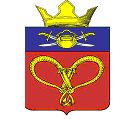 СОВЕТ НАРОДНЫХ ДЕПУТАТОВ  НАГАВСКОГО СЕЛЬСКОГО ПОСЕЛЕНИЯКОТЕЛЬНИКОВСКОГО МУНИЦИПАЛЬНОГО РАЙОНА ВОЛГОГРАДСКОЙ ОБЛАСТИРЕШЕНИЕ             от 21 января 2023г.                                                                                 №  119/135              «О внесении изменений в решение СНД Нагавского сельского поселения от 18.11.2019 г. № 6/10 «Об установлении земельного налога  на территории Нагавского  сельского поселения Котельниковского муниципального района Волгоградской области»         В соответствии с Федеральным законом от 14.07.2022 № 263-ФЗ «О внесении изменений в части первую и вторую Налогового кодекса Российской Федерации» , Уставом Нагавского сельского  поселения Котельниковского муниципального района Совет народных депутатов Нагавского сельского поселения Котельниковского муниципального района Волгоградской области РЕШИЛ:1.Внести в решение Совета народных депутатов  Нагавского сельского поселения от 18.11.2019 г. № 6/10 «Об установлении земельного налога  на территории Нагавского сельского поселения Котельниковского муниципального района Волгоградской области» изменения, изложив пункт 3 в следующей редакции: «3. авансовые платежи по налогу подлежат уплате налогоплательщиками - организациями в течение налогового периода в соответствии со статьей 397 Налогового кодекса Российской Федерации. Отчетными периодами признаются первый квартал, второй квартал и третий квартал календарного года».          2.Разместить данное решение на официальном сайте Нагавского сельского поселения  нагавская.рф. 3. Настоящее решение вступает в силу со дня его официального обнародования и распространяет свое действие на правоотношения,  возникшие с 01 января 2023 года.Глава Нагавского сельского поселения 	П.А.Алпатов